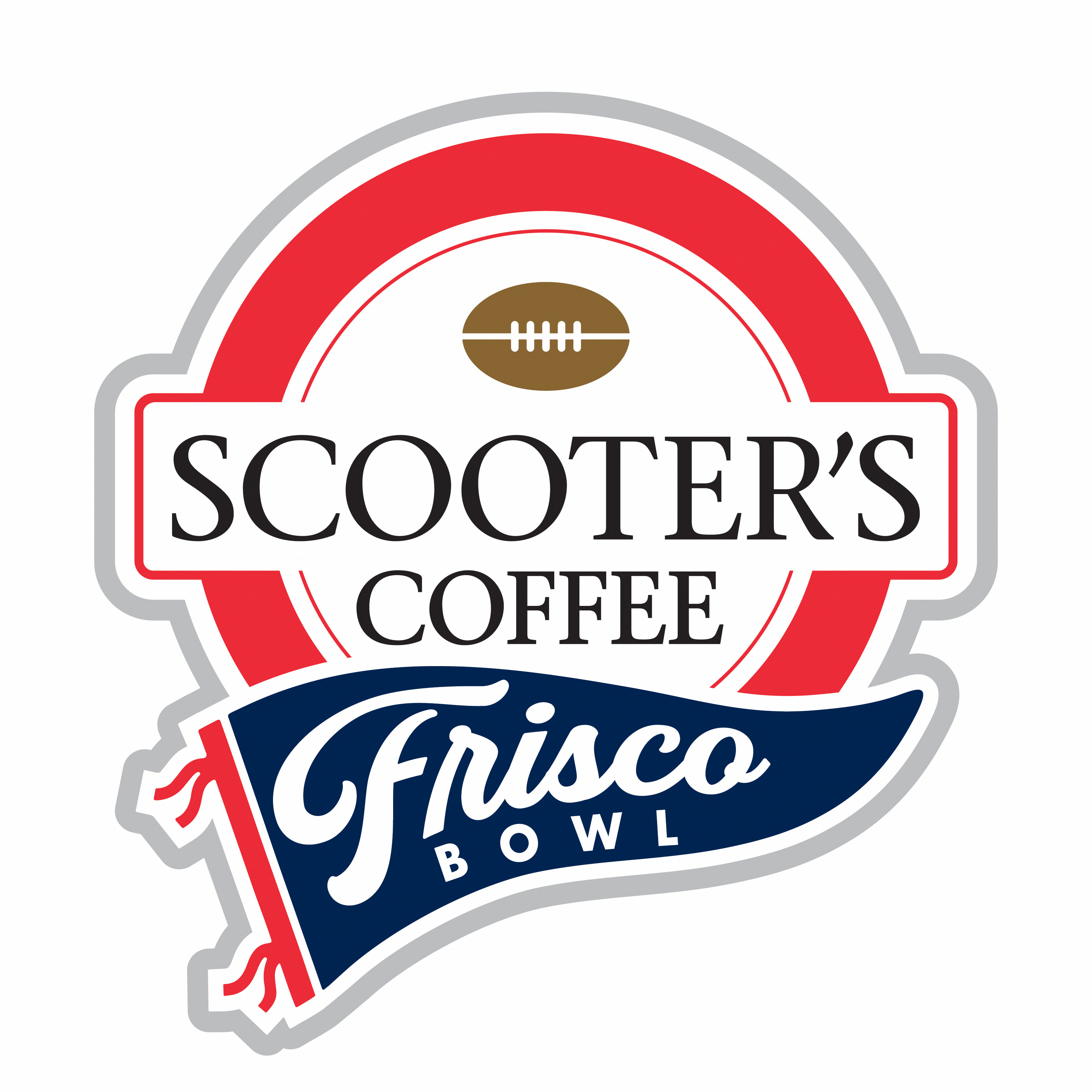 2023 SCOOTER’S COFFEE FRISCO BOWL MEDIA SCHEDULEFRIDAY, DECEMBER 15, 2023Marshall Arrival Dinner……….……………………………………..………....6:00 p.m. – 6:45 p.m.Toyota Stadium Winner's Club (west building)UTSA Arrival Dinner………………………..……………………….…………....7:30 p.m. – 8:15 p.m.Rudy’s BBQ. 9828 Dallas Pkwy. Frisco, TX 75034SATURDAY, DECEMBER 16, 2023UTSA Post-Practice Availability……………………………………Approx. 12:15 p.m.Coach Traylor and student-athletesOmni Frisco at The Star (11 Cowboys Way, Frisco, TX 75034)UTSA media contact – Kyle Stephens 210-887-3636Marshall Pre-Practice Availability….…..………......……………………….….12:30 p.m. – 12:50 p.m.Coach Huff and two student-athletes (one offensive, one defensive)Toyota Stadium Field Nos. 4 & 7 (9200 World Cup Way, Frisco, TX 75066Media Members can stay to get video of 1st 20 minutes of practice before exitingMarshall media contact – Grant Traylor 304-417-5222Marshall Visit to Frisco Fastpacs (charity event)….…..………......…..1:00 p.m. – 2:00 p.m.124 Rose Ln #603, Frisco, TX 750345-10 playersUTSA Visit to Frisco Fastpacs (charity event)….………………..…...….2:15p.m. – 3:15 p.m.124 Rose Ln #603, Frisco, TX 7503410-15 playersSUNDAY, DECEMBER 17, 2023UTSA Post-Practice Availability………………………………………Approx. 12:15 p.m.Coach Traylor onlyOmni Frisco at The Star (11 Cowboys Way, Frisco, TX 75034)UTSA media contact – Kyle Stephens 210-887-3636“FOWLING” joint team outing………………………………..….…..……......…...1:00 p.m. – 3:00 p.m.The football bowling pin game known as Fowling, is a hybrid game that combines the elements of football, bowling and horseshoes. The object of the game is to be the first team to knock down all their opponent’s pins.Fowling Warehouse DFW. 1714 14th Street, Suite 300. Plano, TX 75074Marshall Pre-Practice Availability….…..………......……………………………4:00 p.m. – 4:20 p.m.Coach Semore and two student-athletes (one offensive, one defensive)Toyota Stadium Field Nos. 4 & 7 (9200 World Cup Way, Frisco, TX 75066Media Members can stay to get video of 1st 20 minutes of practice before exitingMarshall media contact – Grant Traylor 304-417-5222MONDAY, DECEMBER 18, 2023Coach and Player Press Conference….………………………………….….…9:30 a.m. – 10:30 a.m.Toyota Stadium, Media Center – South BuildingOption to participate in-person or via zoom Join via zoom:https://us02web.zoom.us/j/4119685000?pwd=UHR1WU9rOHRYN01TUlora1NvaXBkZz09&omn=84443990769Meeting ID: 411 968 5000Passcode: FriscoBowlMarshall – 9:30 a.m. – 9:55  a.m.Head Coach Charles HuffSenior Defensive End Owen PorterRedshirt Junior Offensive Lineman, Logan OsburnUTSA - 9:55 a.m. – 10:20 a.m.Head Coach Jeff TraylorSenior  Quarterback Frank HarrisSenior Safety Rashad WisdomPhoto op with both coaches and trophy 9:55 a.m.TUESDAY, DECEMBER, 19, 2023 - GAMEDAYCredential Pick-Up…………………………………………………………………….…..5:15 p.m. – 9:00 p.m.Toyota Stadium – West GatePre-Game Media Meal…………………………………………………………………...6:30p.m. – 8:15 p.m.	Toyota Stadium Press Box Scooter’s Coffee Frisco Bowl Game Kickof…………………….…………...8:20 p.m.Toyota Stadium, Frisco, TXPost Game Press Conferences….……………………………………………………Following GameToyota Stadium, Media Center – South BuildingParticipate in-person or via zoom https://us02web.zoom.us/j/89989864102?pwd=eE5hNzhPRzZPa2RubTMycmJ1cE1Tdz09Meeting ID: 899 8986 4102Passcode: FriscoBowlFrisco Bowl Media Hub:  https://thefriscobowl.com/media-portal-resources/Team media guidesTeam NotesTeam StatsQuotesBowl NewsLive StatsFlip Cards